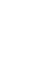 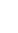 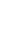 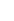 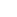 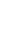 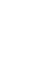 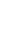 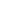 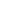 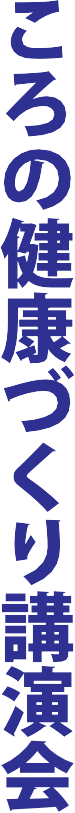 と	き 0000	〇曜ところ●▲■×●●県●●市●●区●●町●番●号電話０００-０００-００００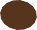 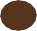 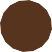 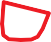 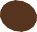 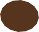 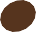 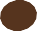 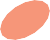 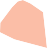 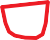 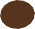 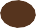 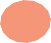 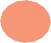 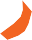 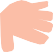 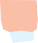 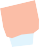 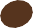 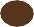 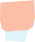 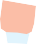 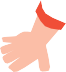 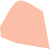 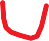 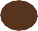 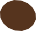 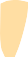 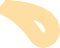 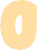 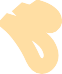 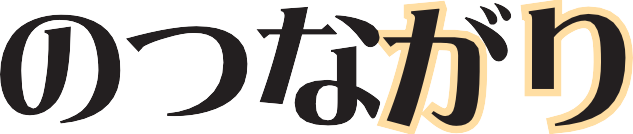 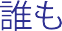 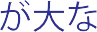 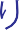 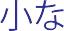 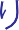 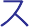 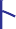 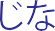 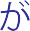 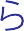 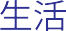 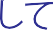 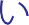 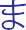 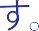 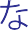 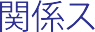 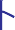 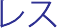 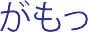 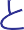 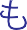 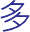 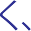 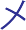 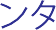 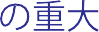 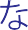 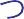 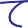 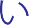 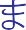 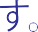 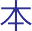 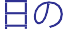 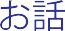 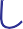 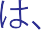 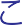 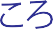 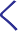 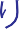 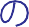 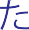 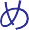 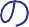 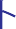 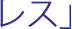 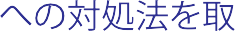 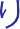 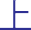 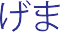 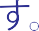 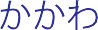 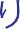 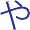 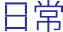 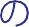 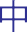 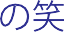 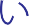 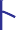 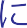 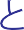 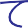 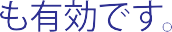 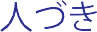 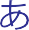 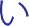 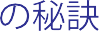 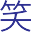 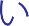 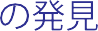 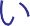 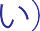 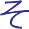 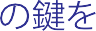 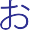 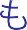 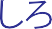 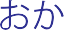 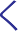 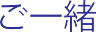 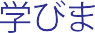 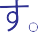 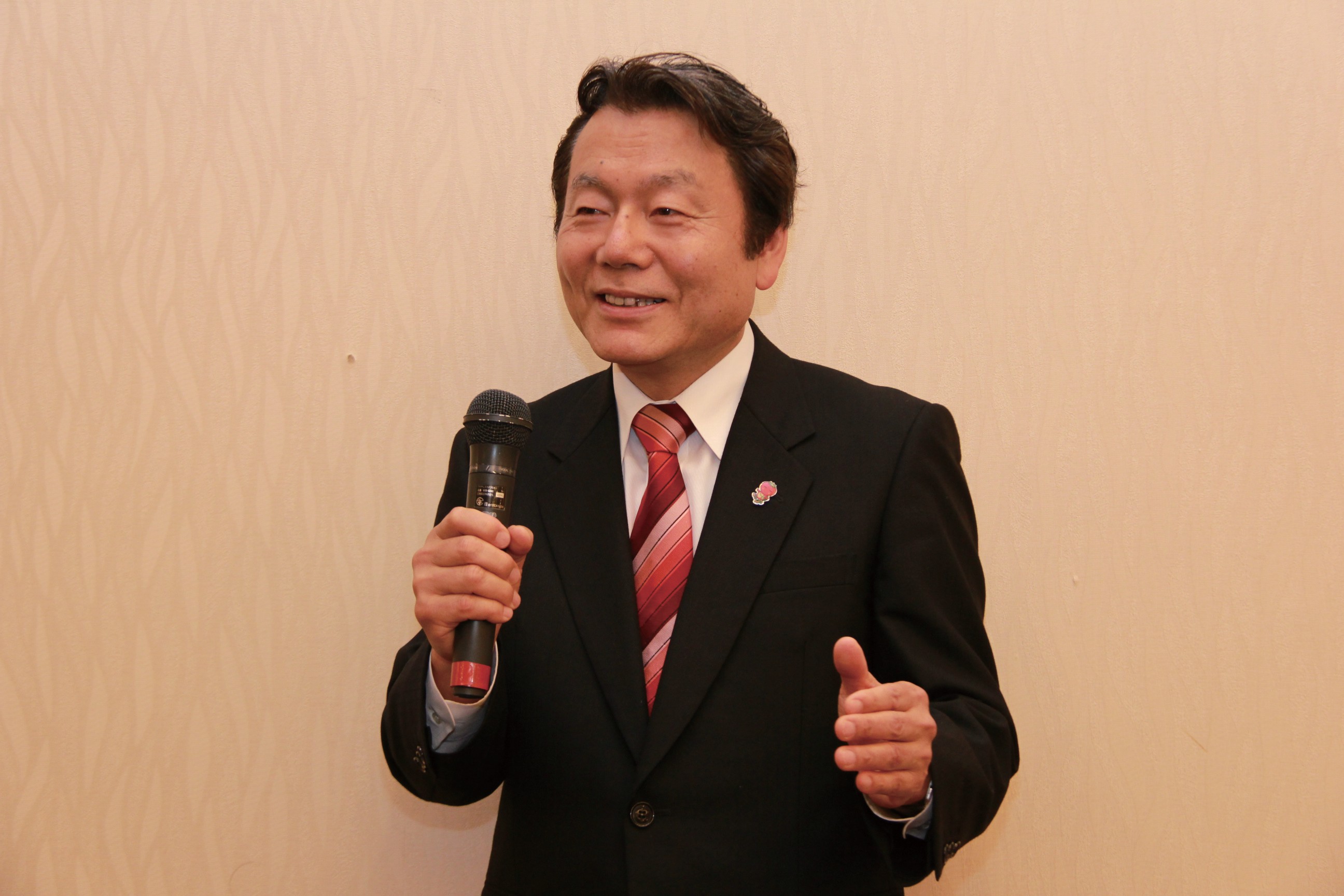 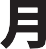 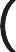 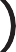 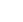 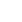 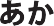 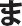 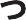 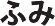 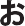 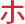 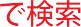 主催：お問い合わせ先●●■■■	電話０００-０００-００００（AM00 時～ PM00 時）